Klantproces Segment 1 (verwijzing vanuit Toegang)  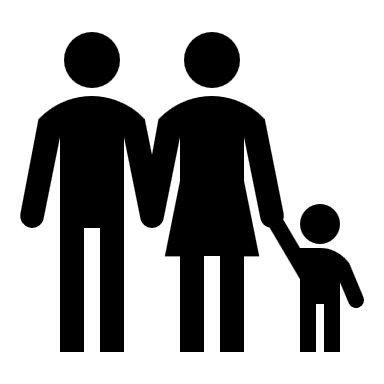 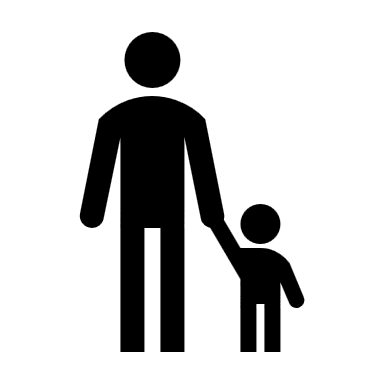 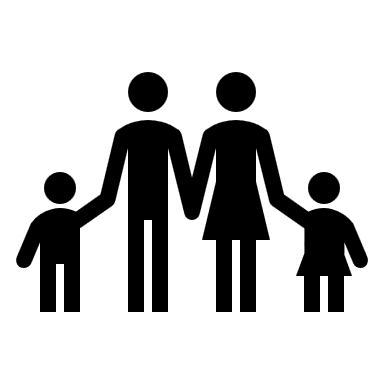 Proces aanmelding Crossroads tot startzorg en Coördinatie Indien gewenst, RET: onafhankelijk advies bij domein-overstijgende problematiek. Indien segment 1: aanmelden bij de Crossroads.Crossroads pakt casus altijd op, geen discussie vooraf of het segment 1 of ander segment is.Blijkt bij verdere doorloop dat het toch een casus is voor een ander segment, vindt in tweede instantie warme overdracht plaats.